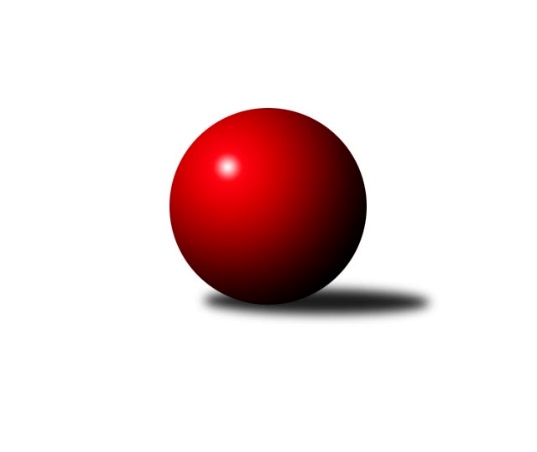 Č.14Ročník 2013/2014	11.1.2014Nejlepšího výkonu v tomto kole: 2526 dosáhlo družstvo: KK Minerva Opava ˝B˝Krajský přebor MS 2013/2014Výsledky 14. kolaSouhrnný přehled výsledků:TJ Unie Hlubina˝B˝	- KK Minerva Opava ˝B˝	2:14	2451:2526		10.1.TJ Sokol Bohumín˝C˝	- TJ Frenštát p.R.˝A˝	12:4	2440:2342		10.1.TJ Nový Jičín ˝A˝	- TJ Sokol Sedlnice ˝B˝	14:2	2452:2334		11.1.TJ Spartak Bílovec ˝A˝	- TJ Sokol Dobroslavice ˝A˝	12:4	2473:2445		11.1.TJ Odry ˝B˝	- TJ VOKD Poruba ˝B˝	6:10	2405:2480		11.1.TJ Horní Benešov ˝D˝	- TJ Sokol Bohumín ˝B˝	2:14	2322:2485		11.1.Tabulka družstev:	1.	TJ Sokol Bohumín˝C˝	13	9	0	4	132 : 76 	 	 2421	18	2.	TJ Spartak Bílovec ˝A˝	13	8	0	5	133 : 75 	 	 2449	16	3.	KK Minerva Opava ˝B˝	13	8	0	5	125 : 83 	 	 2473	16	4.	TJ Sokol Dobroslavice ˝A˝	13	8	0	5	122 : 86 	 	 2427	16	5.	TJ VOKD Poruba ˝B˝	13	8	0	5	109 : 99 	 	 2418	16	6.	TJ VOKD Poruba ˝A˝	12	7	0	5	110 : 82 	 	 2483	14	7.	TJ Frenštát p.R.˝A˝	13	7	0	6	118 : 90 	 	 2408	14	8.	TJ Nový Jičín ˝A˝	13	7	0	6	95 : 113 	 	 2401	14	9.	TJ Sokol Bohumín ˝B˝	13	6	0	7	104 : 104 	 	 2378	12	10.	TJ Sokol Sedlnice ˝B˝	13	6	0	7	88 : 120 	 	 2379	12	11.	TJ Odry ˝B˝	13	4	0	9	74 : 134 	 	 2340	8	12.	TJ Horní Benešov ˝D˝	13	3	0	10	70 : 138 	 	 2378	6	13.	TJ Unie Hlubina˝B˝	13	3	0	10	64 : 144 	 	 2327	6Podrobné výsledky kola:	 TJ Unie Hlubina˝B˝	2451	2:14	2526	KK Minerva Opava ˝B˝	Josef Kyjovský	 	 215 	 207 		422 	 0:2 	 428 	 	235 	 193		Jan Král	Martin Ferenčík	 	 189 	 211 		400 	 0:2 	 446 	 	225 	 221		Jan Strnadel	Josef Hájek	 	 186 	 188 		374 	 0:2 	 401 	 	221 	 180		Karel Vágner	Roman Grüner	 	 207 	 209 		416 	 2:0 	 371 	 	177 	 194		Vladimír Staněk	Stanislav Navalaný	 	 185 	 229 		414 	 0:2 	 447 	 	215 	 232		Petr Frank	Jan Petrovič	 	 195 	 230 		425 	 0:2 	 433 	 	213 	 220		Tomáš Králrozhodčí: Nejlepší výkon utkání: 447 - Petr Frank	 TJ Sokol Bohumín˝C˝	2440	12:4	2342	TJ Frenštát p.R.˝A˝	Lucie Bogdanowiczová	 	 204 	 176 		380 	 0:2 	 418 	 	191 	 227		Milan Kučera	Jan Zaškolný	 	 218 	 206 		424 	 2:0 	 372 	 	171 	 201		Zdeněk Bordovský	Lubomír Richter	 	 192 	 204 		396 	 0:2 	 398 	 	215 	 183		Jaroslav Petr	Martina Honlová	 	 206 	 209 		415 	 2:0 	 378 	 	206 	 172		Petr Bábíček	Pavel Plaček	 	 206 	 171 		377 	 2:0 	 360 	 	206 	 154		Zdeněk Michna *1	Roman Honl	 	 205 	 243 		448 	 2:0 	 416 	 	210 	 206		Ladislav Petrrozhodčí: střídání: *1 od 51. hodu Jaromír MatějekNejlepší výkon utkání: 448 - Roman Honl	 TJ Nový Jičín ˝A˝	2452	14:2	2334	TJ Sokol Sedlnice ˝B˝	Radek Škarka	 	 206 	 238 		444 	 2:0 	 399 	 	189 	 210		Michaela Tobolová	Jiří Hradil	 	 195 	 182 		377 	 0:2 	 387 	 	194 	 193		Stanislav Brejcha	Jiří Madecký	 	 202 	 201 		403 	 2:0 	 376 	 	178 	 198		Veronika Poláčková	Ján Pelikán	 	 198 	 181 		379 	 2:0 	 376 	 	200 	 176		Renáta Janyšková	Libor Jurečka	 	 232 	 197 		429 	 2:0 	 393 	 	204 	 189		David Mrkvica	Jan Pospěch	 	 228 	 192 		420 	 2:0 	 403 	 	184 	 219		Rostislav Kletenskýrozhodčí: Nejlepší výkon utkání: 444 - Radek Škarka	 TJ Spartak Bílovec ˝A˝	2473	12:4	2445	TJ Sokol Dobroslavice ˝A˝	Tomáš Binar	 	 196 	 209 		405 	 0:2 	 420 	 	210 	 210		Martin Třečák	David Binar	 	 206 	 205 		411 	 2:0 	 405 	 	192 	 213		Josef Schwarz	Filip Sýkora	 	 189 	 232 		421 	 0:2 	 425 	 	234 	 191		Lumír Kocián	Milan Binar	 	 216 	 189 		405 	 2:0 	 393 	 	200 	 193		Ivo Kovářík	Vladimír Štacha	 	 199 	 201 		400 	 2:0 	 396 	 	200 	 196		Karel Kuchař	Karel Šnajdárek	 	 214 	 217 		431 	 2:0 	 406 	 	187 	 219		René Gazdíkrozhodčí: Nejlepší výkon utkání: 431 - Karel Šnajdárek	 TJ Odry ˝B˝	2405	6:10	2480	TJ VOKD Poruba ˝B˝	Lucie Kučáková	 	 204 	 188 		392 	 0:2 	 437 	 	204 	 233		Jan Žídek	Jiří Brož	 	 189 	 205 		394 	 0:2 	 420 	 	218 	 202		Zdeněk Mžik	Daniel Malina	 	 192 	 193 		385 	 0:2 	 403 	 	198 	 205		Michal Bezruč	Věra Ovšáková	 	 204 	 210 		414 	 2:0 	 413 	 	212 	 201		Pavel Hrabec	Roman Šíma ml.	 	 202 	 226 		428 	 2:0 	 416 	 	205 	 211		Břetislav Mrkvica	Jaroslav Míka	 	 194 	 198 		392 	 2:0 	 391 	 	183 	 208		Jakub Hájekrozhodčí: Nejlepší výkon utkání: 437 - Jan Žídek	 TJ Horní Benešov ˝D˝	2322	2:14	2485	TJ Sokol Bohumín ˝B˝	Zdeňka Habartová	 	 190 	 173 		363 	 0:2 	 430 	 	219 	 211		Libor Krajčí	Zdeněk Kment	 	 185 	 195 		380 	 0:2 	 405 	 	184 	 221		Lukáš Modlitba	Zdeněk Smrža	 	 199 	 173 		372 	 0:2 	 403 	 	213 	 190		Jaromír Piska	Marek Bilíček	 	 220 	 204 		424 	 0:2 	 457 	 	226 	 231		Lada Péli	Michael Dostál	 	 197 	 212 		409 	 2:0 	 375 	 	182 	 193		Miroslav Paloc	Vladislav Vavrák	 	 182 	 192 		374 	 0:2 	 415 	 	194 	 221		Dalibor Hamrozyrozhodčí: Nejlepší výkon utkání: 457 - Lada PéliPořadí jednotlivců:	jméno hráče	družstvo	celkem	plné	dorážka	chyby	poměr kuž.	Maximum	1.	Roman Honl 	TJ Sokol Bohumín˝C˝	433.94	289.8	144.1	3.3	4/6	(472)	2.	Petr Frank 	KK Minerva Opava ˝B˝	433.40	298.9	134.5	5.3	7/7	(476)	3.	Karel Šnajdárek 	TJ Spartak Bílovec ˝A˝	429.97	291.2	138.8	4.2	9/9	(459)	4.	Tomáš Král 	KK Minerva Opava ˝B˝	423.64	288.8	134.8	3.8	7/7	(472)	5.	Martin Skopal 	TJ VOKD Poruba ˝A˝	420.22	291.2	129.0	5.3	6/6	(459)	6.	Pavel Hrabec 	TJ VOKD Poruba ˝B˝	419.32	289.8	129.6	5.8	4/6	(459)	7.	Martin Třečák 	TJ Sokol Dobroslavice ˝A˝	418.47	284.5	134.0	4.6	8/8	(455)	8.	Pavel Šmydke 	TJ Spartak Bílovec ˝A˝	418.33	287.7	130.6	4.7	6/9	(464)	9.	Petr Číž 	TJ VOKD Poruba ˝A˝	417.78	287.1	130.6	5.5	6/6	(438)	10.	Renáta Smijová 	KK Minerva Opava ˝B˝	416.35	288.6	127.8	5.7	5/7	(464)	11.	Rostislav Bareš 	TJ VOKD Poruba ˝A˝	416.20	295.3	120.9	7.2	5/6	(439)	12.	Ladislav Petr 	TJ Frenštát p.R.˝A˝	415.81	283.7	132.1	5.5	7/7	(457)	13.	Martina Honlová 	TJ Sokol Bohumín˝C˝	415.53	287.5	128.0	3.8	5/6	(431)	14.	Jan Míka 	TJ VOKD Poruba ˝A˝	415.47	287.8	127.6	7.3	6/6	(451)	15.	Petr Bábíček 	TJ Frenštát p.R.˝A˝	414.63	286.6	128.0	4.6	5/7	(457)	16.	Jan Pospěch 	TJ Nový Jičín ˝A˝	413.96	283.3	130.7	3.5	7/7	(423)	17.	Jan Zaškolný 	TJ Sokol Bohumín˝C˝	413.58	280.1	133.5	5.9	6/6	(450)	18.	René Gazdík 	TJ Sokol Dobroslavice ˝A˝	413.54	284.1	129.4	4.9	8/8	(440)	19.	Jan Žídek 	TJ VOKD Poruba ˝B˝	412.14	281.6	130.6	5.0	5/6	(438)	20.	Petr Basta 	TJ VOKD Poruba ˝A˝	412.00	289.4	122.6	7.3	4/6	(451)	21.	Rostislav Kletenský 	TJ Sokol Sedlnice ˝B˝	411.63	282.7	129.0	5.4	5/6	(451)	22.	Jan Král 	KK Minerva Opava ˝B˝	410.63	283.7	126.9	7.1	7/7	(468)	23.	Jiří Madecký 	TJ Nový Jičín ˝A˝	410.24	286.1	124.1	6.2	7/7	(438)	24.	Karel Kuchař 	TJ Sokol Dobroslavice ˝A˝	409.48	279.8	129.7	6.5	8/8	(446)	25.	Tomáš Binar 	TJ Spartak Bílovec ˝A˝	409.02	283.4	125.7	5.0	9/9	(449)	26.	Břetislav Mrkvica 	TJ VOKD Poruba ˝B˝	408.50	285.3	123.2	6.2	6/6	(429)	27.	Ladislav Míka 	TJ VOKD Poruba ˝A˝	407.58	287.2	120.4	7.3	6/6	(438)	28.	David Mrkvica 	TJ Sokol Sedlnice ˝B˝	406.97	280.9	126.1	8.9	5/6	(445)	29.	Rostislav Klazar 	TJ Spartak Bílovec ˝A˝	406.88	278.9	127.9	6.1	8/9	(440)	30.	Jaroslav Petr 	TJ Frenštát p.R.˝A˝	406.71	279.2	127.5	6.8	7/7	(424)	31.	Lada Péli 	TJ Sokol Bohumín ˝B˝	406.55	280.5	126.1	5.4	7/7	(457)	32.	Stanislav Brejcha 	TJ Sokol Sedlnice ˝B˝	406.06	277.8	128.3	6.7	5/6	(427)	33.	Libor Jurečka 	TJ Nový Jičín ˝A˝	404.86	277.3	127.6	7.5	5/7	(434)	34.	Vladimír Štacha 	TJ Spartak Bílovec ˝A˝	404.33	285.7	118.6	5.7	6/9	(433)	35.	Vladimír Staněk 	KK Minerva Opava ˝B˝	403.66	281.5	122.1	8.3	7/7	(450)	36.	Zdeněk Mžik 	TJ VOKD Poruba ˝B˝	403.50	283.8	119.7	5.2	5/6	(453)	37.	Jakub Hájek 	TJ VOKD Poruba ˝B˝	402.78	281.5	121.3	6.2	5/6	(435)	38.	Lukáš Modlitba 	TJ Sokol Bohumín ˝B˝	402.36	277.1	125.3	6.4	7/7	(431)	39.	Zdeňka Habartová 	TJ Horní Benešov ˝D˝	402.36	285.0	117.4	7.5	6/7	(437)	40.	Josef Kyjovský 	TJ Unie Hlubina˝B˝	401.82	284.7	117.1	7.3	7/8	(434)	41.	Michal Bezruč 	TJ VOKD Poruba ˝B˝	401.80	280.1	121.7	7.3	5/6	(436)	42.	Libor Krajčí 	TJ Sokol Bohumín ˝B˝	401.76	275.1	126.7	7.9	7/7	(432)	43.	Michael Dostál 	TJ Horní Benešov ˝D˝	401.02	278.2	122.8	7.2	7/7	(430)	44.	Marek Bilíček 	TJ Horní Benešov ˝D˝	400.44	281.6	118.8	5.9	6/7	(480)	45.	Pavel Krompolc 	TJ Unie Hlubina˝B˝	399.00	276.2	122.8	7.6	7/8	(436)	46.	Milan Kučera 	TJ Frenštát p.R.˝A˝	398.59	277.1	121.5	6.5	7/7	(445)	47.	Jiří Brož 	TJ Odry ˝B˝	398.17	277.0	121.1	6.6	7/7	(440)	48.	Zdeněk Smrža 	TJ Horní Benešov ˝D˝	398.00	276.4	121.6	6.8	7/7	(436)	49.	Josef Hájek 	TJ Unie Hlubina˝B˝	397.67	282.4	115.3	8.6	7/8	(426)	50.	Jaromír Piska 	TJ Sokol Bohumín ˝B˝	397.59	276.9	120.7	7.2	7/7	(441)	51.	Pavel Plaček 	TJ Sokol Bohumín˝C˝	397.40	280.5	116.9	7.9	6/6	(422)	52.	David Binar 	TJ Spartak Bílovec ˝A˝	397.30	281.0	116.3	7.8	9/9	(433)	53.	Michaela Tobolová 	TJ Sokol Sedlnice ˝B˝	396.80	277.5	119.3	6.5	5/6	(415)	54.	Jan Šebek 	TJ Odry ˝B˝	396.50	280.9	115.6	8.2	5/7	(421)	55.	Daniel Malina 	TJ Odry ˝B˝	392.74	274.9	117.8	8.5	7/7	(433)	56.	Lucie Bogdanowiczová 	TJ Sokol Bohumín˝C˝	392.25	283.8	108.5	11.3	4/6	(402)	57.	Zdeněk Bordovský 	TJ Frenštát p.R.˝A˝	392.12	275.0	117.1	7.7	7/7	(428)	58.	Vladislav Vavrák 	TJ Horní Benešov ˝D˝	390.77	276.8	114.0	9.5	7/7	(424)	59.	Iveta Babincová 	TJ Odry ˝B˝	390.19	283.6	106.6	9.2	7/7	(423)	60.	Veronika Poláčková 	TJ Sokol Sedlnice ˝B˝	390.06	277.9	112.2	6.9	4/6	(414)	61.	Miroslav Paloc 	TJ Sokol Bohumín ˝B˝	389.83	277.3	112.5	9.5	6/7	(417)	62.	Zdeněk Kment 	TJ Horní Benešov ˝D˝	389.68	278.1	111.5	9.4	7/7	(432)	63.	Petr Oravec 	TJ VOKD Poruba ˝B˝	387.67	277.0	110.7	9.4	5/6	(417)	64.	Karel Vágner 	KK Minerva Opava ˝B˝	387.60	278.5	109.1	11.1	7/7	(421)	65.	Josef Schwarz 	TJ Sokol Dobroslavice ˝A˝	386.03	275.6	110.4	7.9	6/8	(418)	66.	Lucie Kučáková 	TJ Odry ˝B˝	384.93	274.3	110.6	9.9	7/7	(404)	67.	Renáta Janyšková 	TJ Sokol Sedlnice ˝B˝	383.60	270.6	113.0	8.7	5/6	(412)	68.	Lubomír Richter 	TJ Sokol Bohumín˝C˝	380.23	264.2	116.1	8.8	5/6	(415)	69.	Jan Petrovič 	TJ Unie Hlubina˝B˝	379.70	274.7	105.0	9.4	6/8	(444)	70.	Roman Grüner 	TJ Unie Hlubina˝B˝	379.20	268.4	110.8	8.4	7/8	(436)	71.	Věra Ovšáková 	TJ Odry ˝B˝	375.47	270.0	105.5	10.4	6/7	(441)	72.	Petr Foniok 	TJ Unie Hlubina˝B˝	372.67	268.7	104.0	12.8	6/8	(408)	73.	Ján Pelikán 	TJ Nový Jičín ˝A˝	372.14	264.4	107.8	10.8	7/7	(404)	74.	Jiří Hradil 	TJ Nový Jičín ˝A˝	370.65	262.9	107.8	12.2	5/7	(405)	75.	Karol Nitka 	TJ Sokol Bohumín ˝B˝	369.25	264.9	104.3	12.9	6/7	(401)		Richard Šimek 	TJ VOKD Poruba ˝A˝	448.00	298.0	150.0	5.0	1/6	(448)		Michal Pavič 	TJ Nový Jičín ˝A˝	447.00	295.5	151.5	2.3	4/7	(489)		Radek Škarka 	TJ Nový Jičín ˝A˝	434.17	292.9	141.3	2.1	4/7	(472)		Jan Strnadel 	KK Minerva Opava ˝B˝	431.33	296.3	135.0	6.8	2/7	(446)		Roman Šíma ml. 	TJ Odry ˝B˝	428.00	296.0	132.0	4.0	1/7	(428)		Václav Rábl 	TJ Unie Hlubina˝B˝	424.00	291.0	133.0	4.0	1/8	(424)		René Světlík 	TJ Sokol Bohumín˝C˝	422.50	297.0	125.5	8.0	2/6	(441)		Karel Ridl 	TJ Sokol Dobroslavice ˝A˝	418.37	293.6	124.7	6.1	5/8	(470)		Dalibor Hamrozy 	TJ Sokol Bohumín ˝B˝	417.92	291.6	126.3	6.6	2/7	(459)		Filip Sýkora 	TJ Spartak Bílovec ˝A˝	414.55	287.4	127.2	6.5	5/9	(433)		Mária Konečná 	KK Minerva Opava ˝B˝	413.00	290.3	122.7	8.0	3/7	(441)		Ivo Kovářík 	TJ Sokol Dobroslavice ˝A˝	412.80	281.1	131.7	4.0	5/8	(452)		Barbora Janyšková 	TJ Sokol Sedlnice ˝B˝	407.08	284.7	122.4	6.8	3/6	(413)		Jindřich Dankovič 	TJ Horní Benešov ˝D˝	407.00	284.0	123.0	7.0	1/7	(407)		Tomáš Binek 	TJ Frenštát p.R.˝A˝	405.67	293.0	112.7	6.3	3/7	(413)		Lukáš Trojek 	TJ VOKD Poruba ˝A˝	405.00	273.5	131.5	6.5	2/6	(412)		Jaromír Matějek 	TJ Frenštát p.R.˝A˝	405.00	283.0	122.0	5.0	1/7	(405)		Lumír Kocián 	TJ Sokol Dobroslavice ˝A˝	401.60	274.3	127.3	6.8	5/8	(425)		Jaroslav Míka 	TJ Odry ˝B˝	399.67	283.0	116.7	9.3	3/7	(408)		Hana Záškolná 	TJ Sokol Bohumín˝C˝	399.00	276.0	123.0	6.0	1/6	(399)		Vojtěch Rozkopal 	TJ Odry ˝B˝	397.56	282.1	115.4	9.1	4/7	(447)		Zbyněk Tesař 	TJ Horní Benešov ˝D˝	394.44	285.1	109.3	9.2	3/7	(411)		David Juřica 	TJ Sokol Sedlnice ˝B˝	392.25	270.8	121.5	8.8	2/6	(412)		Zdeněk Michna 	TJ Frenštát p.R.˝A˝	391.17	274.4	116.8	8.0	4/7	(440)		Milan Binar 	TJ Spartak Bílovec ˝A˝	390.88	274.8	116.1	8.3	2/9	(438)		Martin Ferenčík 	TJ Unie Hlubina˝B˝	390.78	268.8	121.9	7.9	3/8	(430)		Stanislav Navalaný 	TJ Unie Hlubina˝B˝	390.68	279.5	111.2	5.6	5/8	(419)		Adéla Sobotíková 	TJ Sokol Sedlnice ˝B˝	389.50	277.3	112.2	9.7	2/6	(408)		Jan Stuš 	TJ Sokol Bohumín ˝B˝	389.00	283.5	105.5	8.5	2/7	(390)		Václav Kladiva 	TJ Sokol Bohumín˝C˝	387.00	282.0	105.0	11.0	1/6	(387)		Radim Bezruč 	TJ VOKD Poruba ˝A˝	385.00	262.0	123.0	9.0	1/6	(385)		Jiří Petr 	TJ Frenštát p.R.˝A˝	385.00	277.5	107.5	10.8	2/7	(407)		Ján Pelikán 	TJ Nový Jičín ˝A˝	384.50	285.8	98.8	13.3	2/7	(400)		Alfred Hermann 	TJ Sokol Bohumín˝C˝	380.17	280.0	100.2	10.0	3/6	(404)		Václav Boháčík 	TJ VOKD Poruba ˝B˝	379.20	265.3	113.9	9.2	2/6	(412)		Roman Klímek 	TJ VOKD Poruba ˝A˝	375.50	256.0	119.5	6.5	2/6	(387)		Radek Chovanec 	TJ Nový Jičín ˝A˝	371.67	266.3	105.3	12.3	3/7	(389)		Zdeněk Hebda 	TJ VOKD Poruba ˝A˝	369.00	281.0	88.0	11.0	1/6	(369)		Roman Šíma st. 	TJ Odry ˝B˝	366.00	271.0	95.0	13.0	1/7	(366)		Jan Schwarzer 	TJ Nový Jičín ˝A˝	364.00	258.0	106.0	19.0	1/7	(364)		Ivo Pavlík 	TJ Sokol Dobroslavice ˝A˝	356.80	251.8	105.0	12.1	5/8	(393)		Jaroslav Riedel 	TJ Nový Jičín ˝A˝	356.00	262.0	94.0	12.0	1/7	(356)		Libor Pšenica 	TJ Unie Hlubina˝B˝	338.00	253.0	85.0	15.0	1/8	(338)		Antonín Fabík 	TJ Spartak Bílovec ˝A˝	336.00	264.0	72.0	14.0	1/9	(336)Sportovně technické informace:Starty náhradníků:registrační číslo	jméno a příjmení 	datum startu 	družstvo	číslo startu
Hráči dopsaní na soupisku:registrační číslo	jméno a příjmení 	datum startu 	družstvo	Program dalšího kola:15. kolo17.1.2014	pá	16:30	TJ Sokol Dobroslavice ˝A˝ - TJ Sokol Sedlnice ˝B˝	17.1.2014	pá	17:00	TJ Sokol Bohumín ˝B˝ - TJ Spartak Bílovec ˝A˝	18.1.2014	so	9:00	TJ Odry ˝B˝ - TJ Nový Jičín ˝A˝	18.1.2014	so	9:00	TJ VOKD Poruba ˝A˝ - TJ Sokol Bohumín˝C˝	18.1.2014	so	9:00	KK Minerva Opava ˝B˝ - TJ Horní Benešov ˝D˝	18.1.2014	so	10:00	TJ Frenštát p.R.˝A˝ - TJ Unie Hlubina˝B˝	Nejlepší šestka kola - absolutněNejlepší šestka kola - absolutněNejlepší šestka kola - absolutněNejlepší šestka kola - absolutněNejlepší šestka kola - dle průměru kuželenNejlepší šestka kola - dle průměru kuželenNejlepší šestka kola - dle průměru kuželenNejlepší šestka kola - dle průměru kuželenNejlepší šestka kola - dle průměru kuželenPočetJménoNázev týmuVýkonPočetJménoNázev týmuPrůměr (%)Výkon1xLada PéliBohumín B4572xRadek ŠkarkaNový Jičín A1134445xRoman HonlBohumín C4481xLada PéliBohumín B111.294574xPetr FrankMinerva B4475xRoman HonlBohumín C110.34481xJan StrnadelMinerva B4463xPetr FrankMinerva B109.454473xRadek ŠkarkaNový Jičín A4441xJan StrnadelMinerva B109.24461xJan ŽídekVOKD B4372xLibor JurečkaNový Jičín A109.18429